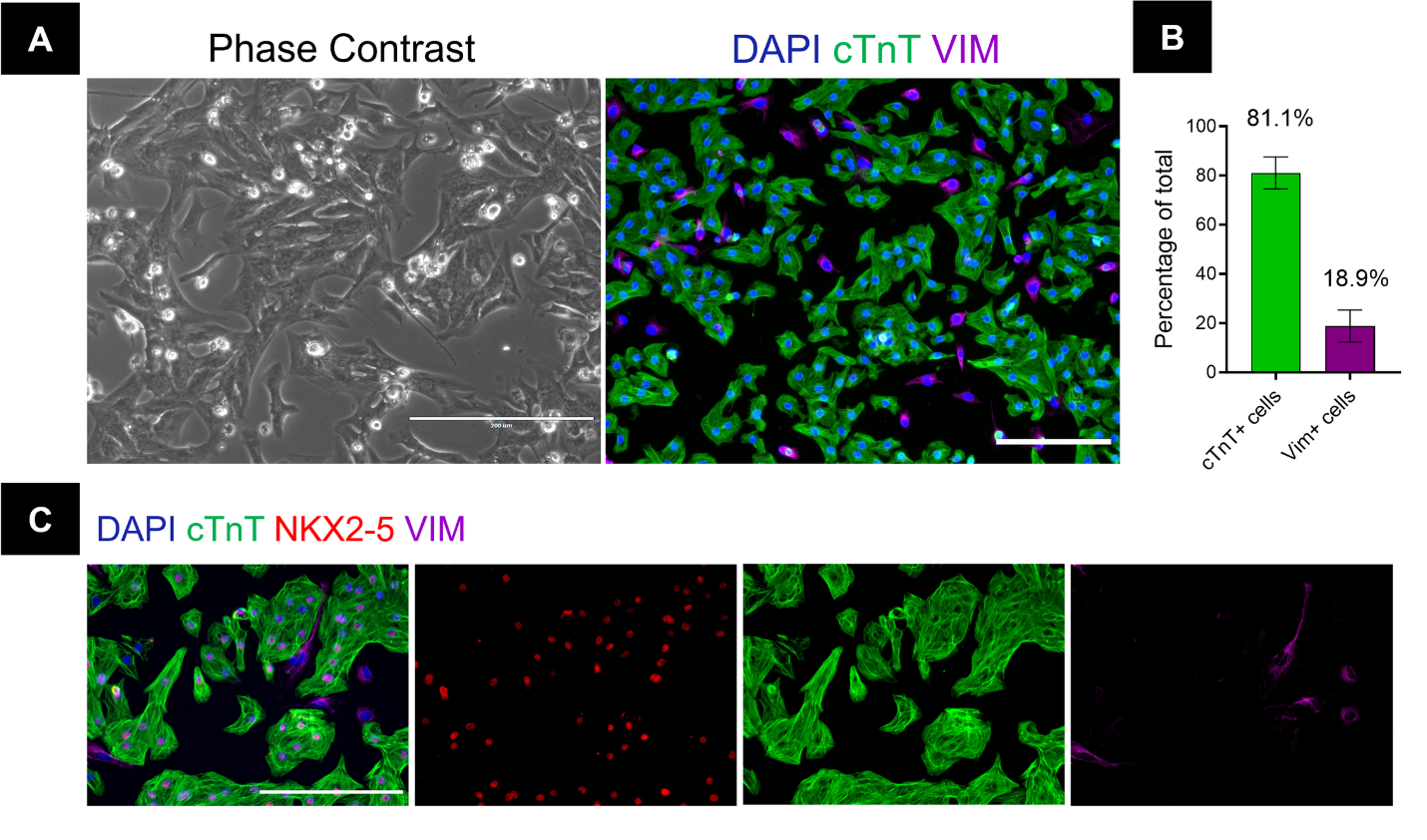 S1 Fig: Immunofluorescence of starting cardiomyocyte population. (A) Representative phase contrast and immunofluorescence images of cardiomyocytes on day 0 of transduction (Scale bar = 200 µm). (B) Quantification of cardiomyocytes (cTnT+/VIM-) and non-myocytes (VIM+/cTnT-) as a percentage of total population (n=8 fields). (C) Co-expression of NKX2-5 exclusively in cTnT positive cells (Scale bar = 200 µm). (B) Data presented as mean percentage ± S.D.